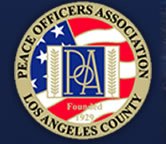 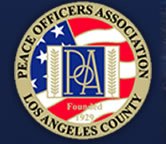 Tickets are $30.00 per person  $300.00 for a table of tenmake check payable to POALAC and mail to :POALAC (Peace Officers Association of Los Angeles County)Attn: Lori Blackwell  PO Box 7, Bellflower, CA 90707To pay by credit card, call or text POALAC ExecutiveAdministrator, Lori Blackwell at 818 291-3483 or email lori.blackwell@poalac.online